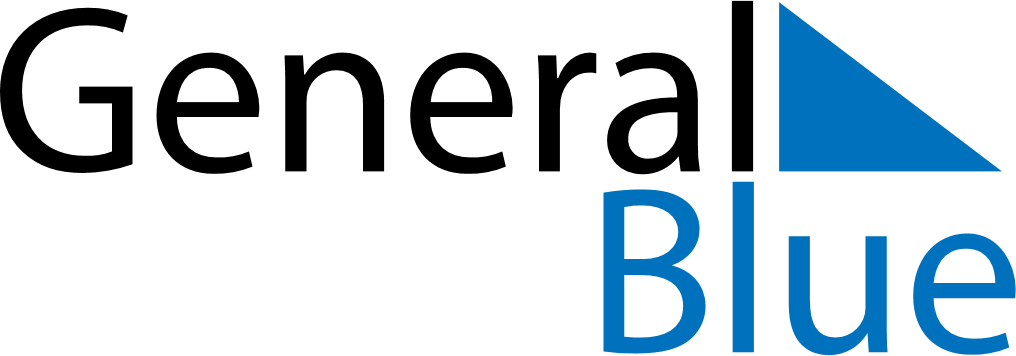 2027 – Q2Svalbard and Jan Mayen  2027 – Q2Svalbard and Jan Mayen  2027 – Q2Svalbard and Jan Mayen  2027 – Q2Svalbard and Jan Mayen  2027 – Q2Svalbard and Jan Mayen  AprilAprilAprilAprilAprilAprilAprilSUNMONTUEWEDTHUFRISAT123456789101112131415161718192021222324252627282930MayMayMayMayMayMayMaySUNMONTUEWEDTHUFRISAT12345678910111213141516171819202122232425262728293031JuneJuneJuneJuneJuneJuneJuneSUNMONTUEWEDTHUFRISAT123456789101112131415161718192021222324252627282930May 1: Labour DayMay 6: Ascension DayMay 8: Liberation DayMay 16: PentecostMay 17: Constitution Day
May 17: Whit MondayJun 23: Midsummar Eve